         Hallowen ‘spooky’ Disco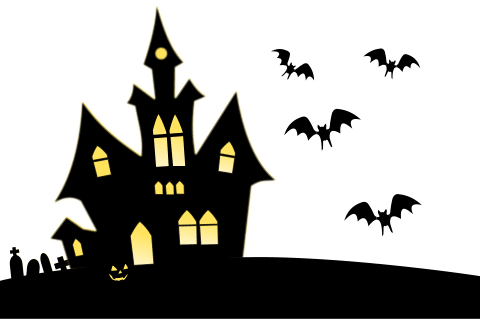 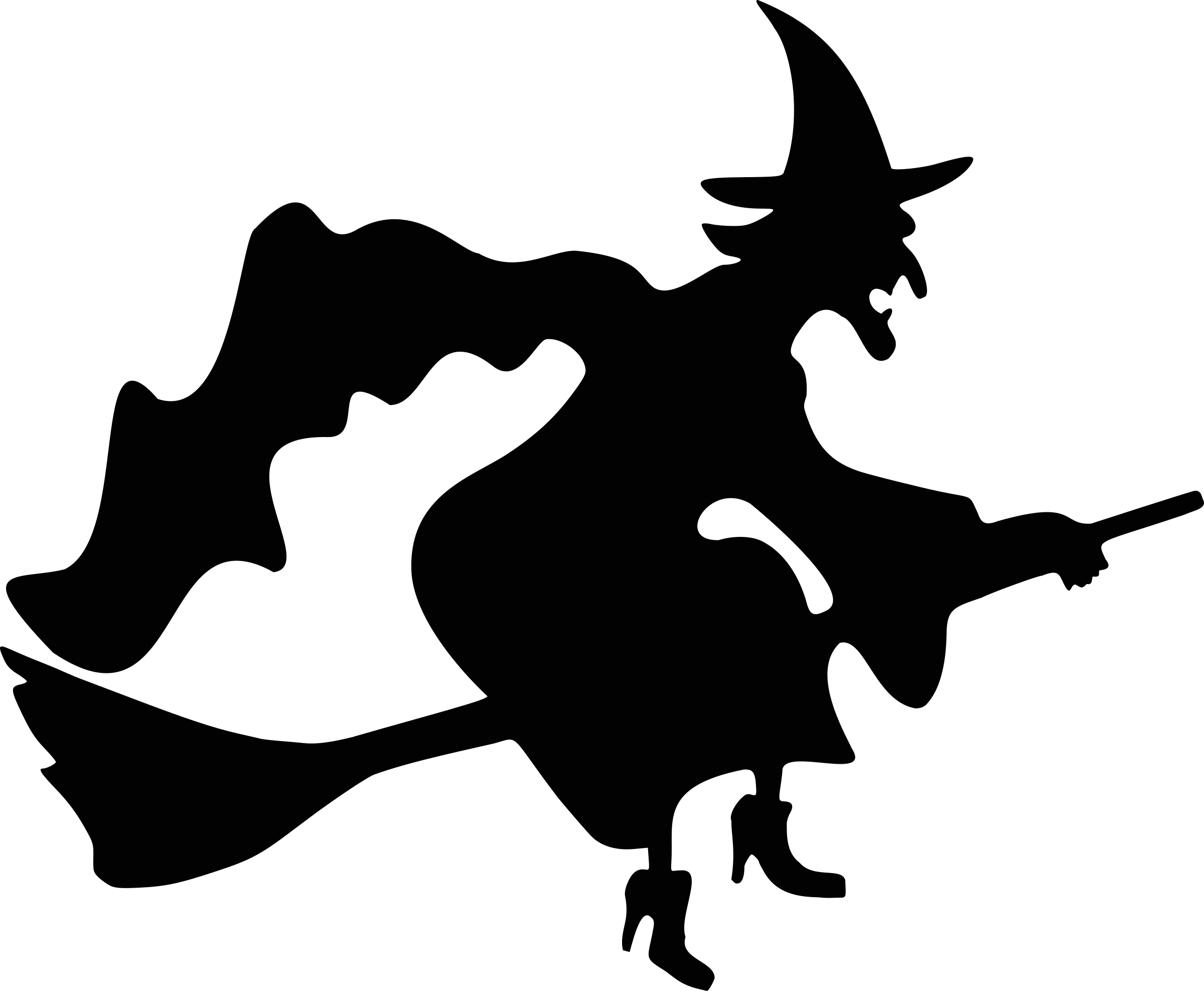 Friday 27th October 20174.30pm till 6pmAlvanley PTA will be hosting a spooky Halloween disco on Thursday 26th October.  We have a guest appearance by DJ Gold! If you would like your child to come all that we ask is that you make a small donation of £5 per child attending in order to raise funds for the PTA.  All children will receive a free hotdog and drink on arrival. Also included in the entrance ticket will be ghostly Halloween treats and much more! 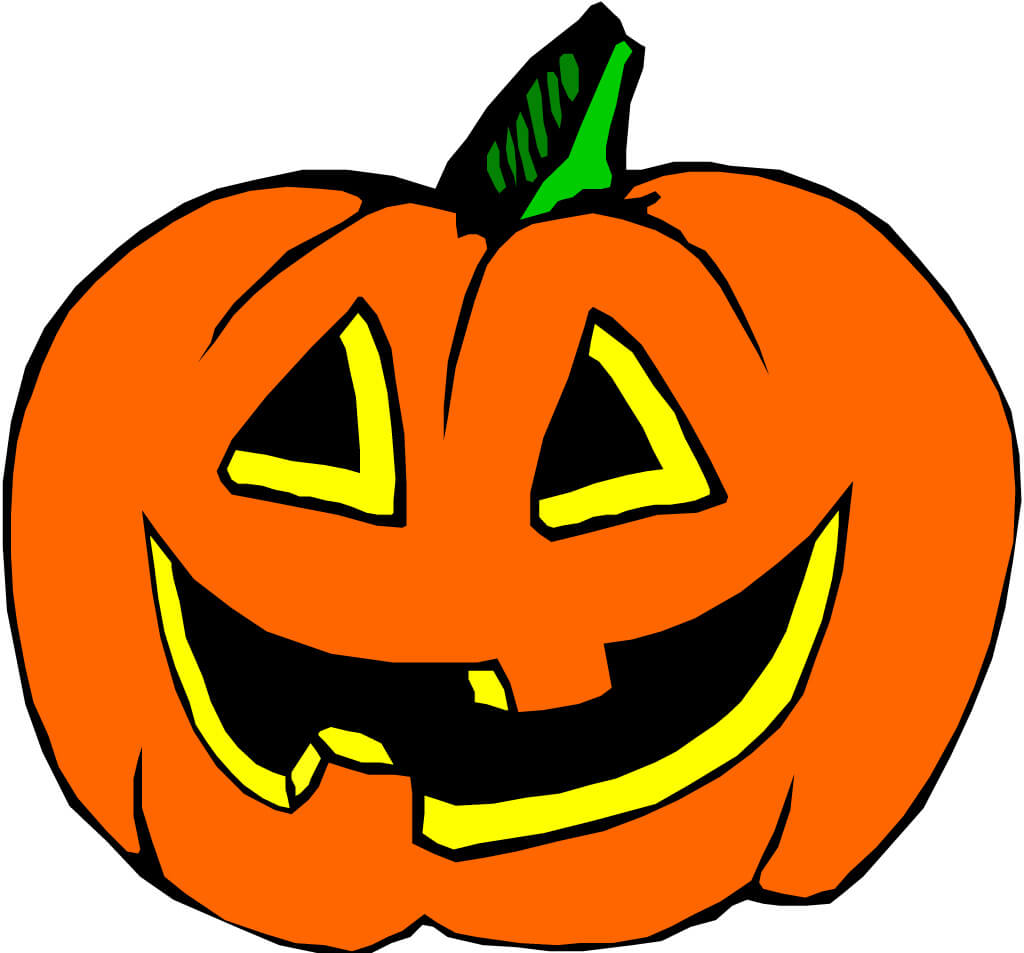 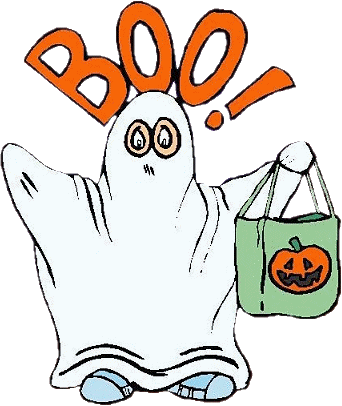 If you would like your child/children to attend please complete the form attached and return to the school office.We are also offering childcare from 3.15 to 4.30pm at an additional cost of £5 per child, these children will be looked after in one of the classrooms by staff and DBS checked parents.NOTE:  DISCO AND CHILDCARE MUST BE PAID FOR AND BOOKED IN ADVANCE..................................................................................................................................................................................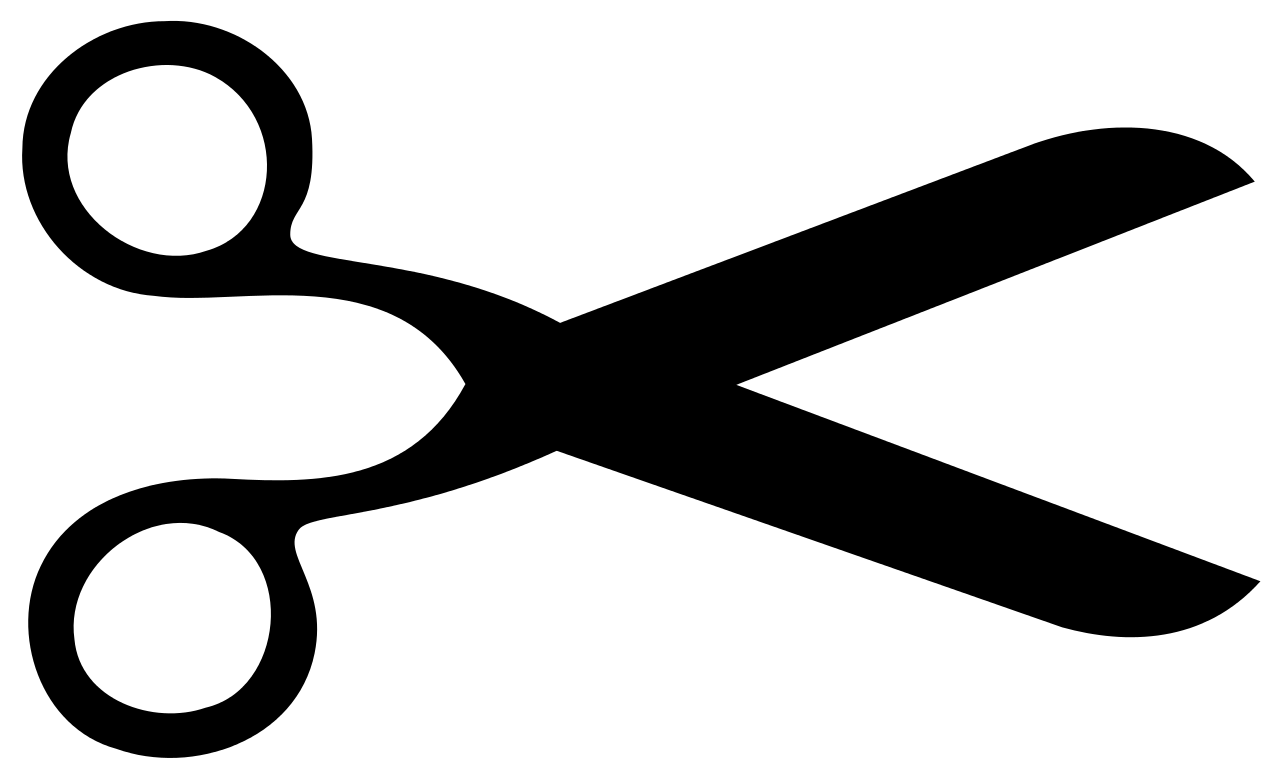 I would like my child/children to attend the school Halloween disco and I enclose a donation of £5 per child.   Please tick if childcare option also required and enclose additional £5 per child.Name: _________________________   Class                  Childcare (3.15 to 4.30pm) required Name: _________________________   Class	       Childcare (3.15 to 4.30pm) requiredParent’s name____________________________________________Mobile phone number (for contact purposes on the night) _____________________________Any medical conditions or allergies our first aider needs to be informed of: